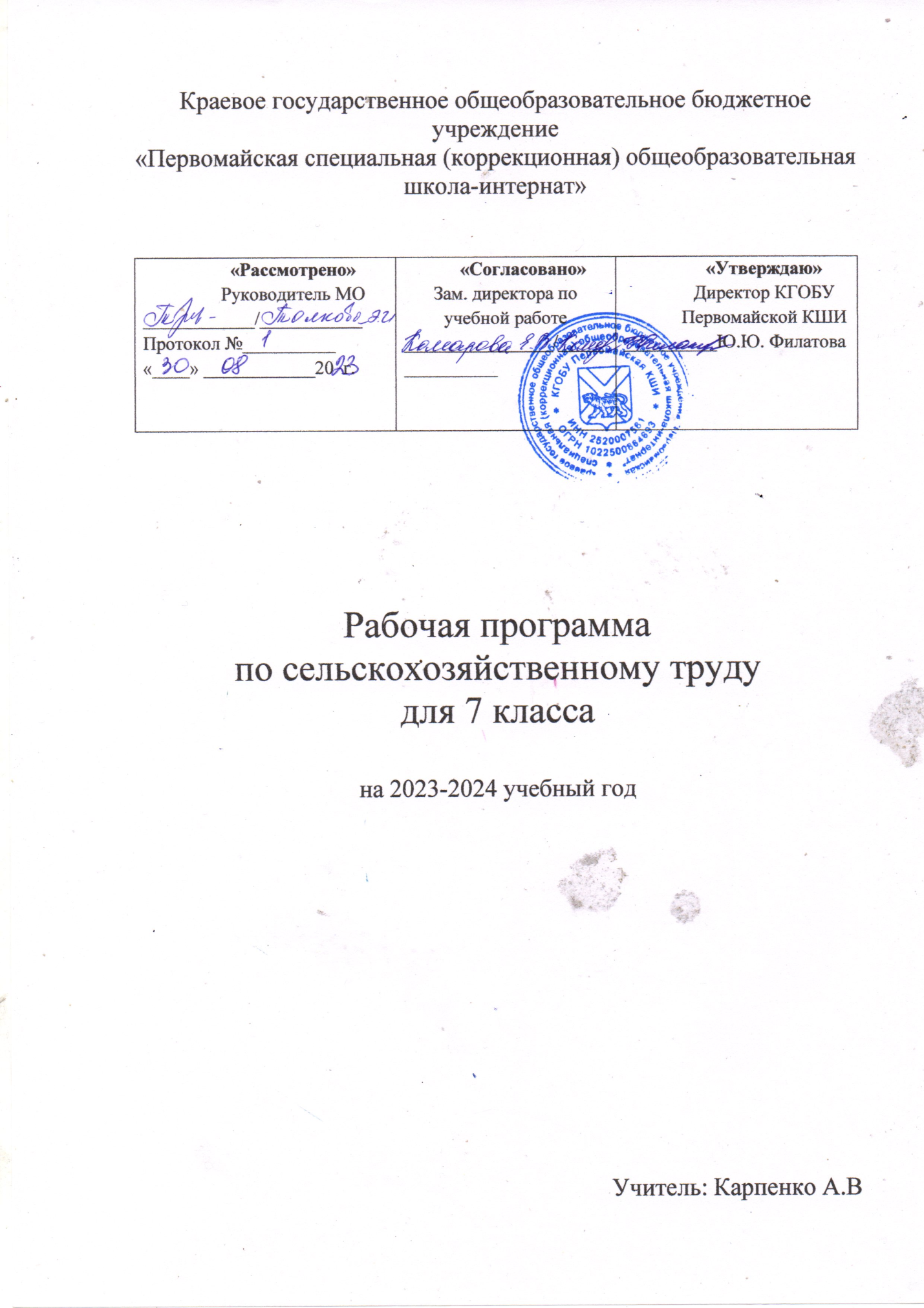 Пояснительная запискаНастоящая адаптированная рабочая программа по «Технологии» для 7 класса разработана для обучения лиц с ограниченными возможностями здоровья – обучающихся с задержкой психического развития (вариант 7.2.) на основе документовФедеральный закон «Об образовании в Российской Федерации» от 29 декабря 2012 г. № 273-ФЗ;Приказ Минобрнауки России от 17.12.2010 № 1897 «Об утверждении и введении в действие федерального государственного образовательного стандарта основного общего образования» (в ред. приказа Минобрнауки России от 29.12.2014 № 1644); Примерная основная образовательная программа основного общего образования (одобрена федеральным учебно-методическим объединением по общему образованию, протокол заседания от 08.04.2015 № 1/15);Программа специальных (коррекционных) образовательных учреждений VIII вида: 5 – 9 кл.: В 2 сб. / Под ред. В.В. Воронковой . – М. Гуманитар. изд. Центр ВЛАДОС , 2015 – Сб. 2.  – 304 с.Для обучающихся с ОВЗ обеспечиваются права на получение доступного образования. Адаптированная рабочая программа по «Технологии» 7 класса для обучающихся с задержкой психического развития (вариант 7.2.) содержит оптимальный объём знаний и навыков, необходимых обучающимся, определяет содержание предмета и последовательность его прохождения, учитывает особенности познавательной деятельности, направлена на всестороннее развитие личности обучающихся, способствует их умственному развитию, обеспечивает гражданское, нравственное, эстетическое воспитание. Программа содержит материал, помогающий обучающимся достичь того уровня общеобразовательных знаний и умений, который необходим им для социальной адаптации.  Адаптированная рабочая программа по «Технологии» ориентирована на использование учебника Технология. Сельскохозяйственный труд. 7 класс : учеб. для общеобразоват. организаций, реализующих адапт. основные общеобразоват. программы / Е. А. Ковалева. – 11-е изд. – М. : Просвещение, 2021. – 168 с.: ил. – ISBN 978-5-09-077806-0.На изучение «Технологии» в 7 классе отводится 136 часов в год, из расчета 4 часа в неделю. Предложенное календарно-тематическое планирование является гибким и позволяет частично изменить содержание курса, соединить два урока в один, разбить урок на два. Приведенное распределение часов по темам может быть изменено учителем, но с обязательным выполнением требований, предъявляемых программой.планируемые Результаты освоения учебного материалаПри изучении «Технологии» в основной школе обеспечивается достижение личностных, метапредметных и предметных результатов.Личностные результаты:формирование целостного мировоззрения, соответствующего современному уровню развития науки и общественной практики; проявление познавательной активности в области предметной технологической деятельности;формирование ответственного отношения к учению, готовности и способности обучающихся к саморазвитию и самообразованию на основе мотивации к обучению и познанию; овладение элементами организации умственного и физического труда;самооценка умственных и физических способностей при трудовой деятельности в различных сферах с позиций будущей социализации и стратификации;развитие трудолюбия и ответственности за результаты своей деятельности; выражение желания учиться для удовлетворения перспективных потребностей;формирование коммуникативной компетентности в общении и сотрудничестве со сверстниками; умение общаться при коллективном выполнении работ или проектов с учётом общности интересов и возможностей членов трудового коллектива;формирование основ экологической культуры, соответствующей современному уровню экологического мышления; бережное отношение к природным и хозяйственным ресурсам;развитие эстетического сознания через освоение художественного наследия народов России и мира, творческой деятельности эстетического характера; формирование индивидуально-личностных позиций учащихся.Метапредметные результаты:самостоятельное определение цели своего обучения, постановка и формулировка для себя новых задач в учёбе и познавательной деятельности;алгоритмизированное планирование процесса познавательно-трудовой деятельности;определение адекватных имеющимся организационным и материально-техническим условиям способов решения учебной или трудовой задачи на основе заданных алгоритмов;комбинирование известных алгоритмов технического и технологического творчества в ситуациях, не предполагающих стандартного применения одного из них; поиск новых решений возникшей технической или организационной проблемы;выявление потребностей, проектирование и создание объектов, имеющих потребительную стоимость; самостоятельная организация и выполнение различных творческих работ по созданию изделий и продуктов;виртуальное и натурное моделирование технических объектов, продуктов и технологических процессов; проявление инновационного подхода к решению учебных и практических задач в процессе моделирования изделия или технологического процесса;осознанное использование речевых средств в соответствии с задачей коммуникации для выражения своих чувств, мыслей и потребностей; планирование и регуляция своей деятельности; подбор аргументов, формулирование выводов по обоснованию технико-технологического и организационного решения; отражение в устной или письменной форме результатов своей деятельности;организация учебного сотрудничества и совместной деятельности с учителем и сверстниками; согласование и координация совместной познавательно-трудовой деятельности с другими её участниками; объективное оценивание вклада своей познавательно-трудовой деятельности в решение общих задач коллектива;оценивание правильности выполнения учебной задачи, собственных возможностей её решения; диагностика результатов познавательно-трудовой деятельности по принятым критериям и показателям; обоснование путей и средств устранения ошибок или разрешения противоречий в выполняемых технологических процессах;труда;Предметные результаты:практическое освоение обучающимися основ проектно-исследовательской деятельности; проведение наблюдений и экспериментов под руководством учителя; объяснение явлений, процессов и связей, выявляемых в ходе исследований;овладение средствами и формами графического отображения объектов или процессов, правилами выполнения графической документации, овладение методами чтения технической, технологической и инструктивной информации;формирование умений устанавливать взаимосвязь знаний по разным учебным предметам для решения прикладных учебных задач; применение общенаучных знаний по предметам естественно-математического цикла в процессе подготовки и осуществления технологических процессов для обоснования и аргументации рациональности деятельности; применение элементов экономики при обосновании технологий и проектов;в трудовой сфере:планирование технологического процесса и процесса труда; подбор материалов с учётом характера объекта труда и технологии; подбор инструментов, приспособлений и оборудования с учётом требований технологии и материально-энергетических ресурсов;овладение методами учебно-исследовательской и проектной деятельности, решения творческих задач, моделирования, конструирования; проектирование последовательности операций и составление операционной карты работ;выполнение технологических операций с соблюдением установленных норм, стандартов, ограничений; соблюдение трудовой и технологической дисциплины; соблюдение норм и правил безопасного труда, пожарной безопасности, правил санитарии и гигиены;выбор средств и видов представления технической и технологической информации в соответствии с коммуникативной задачей, сферой и ситуацией общения;контроль промежуточных и конечных результатов труда по установленным критериям и показателям с использованием контрольных и измерительных инструментов; выявление допущенных ошибок в процессе труда и обоснование способов их исправления;документирование результатов труда и проектной деятельности; расчёт себестоимости продукта труда; примерная экономическая оценка возможной прибыли с учётом сложившейся ситуации на рынке товаров и услуг;в мотивационной сфере:оценивание своей способности к труду в конкретной предметной деятельности; осознание ответственности за качество результатов труда;согласование своих потребностей и требований с потребностями и требованиями других участников познавательно-трудовой деятельности;стремление к экономии и бережливости в расходовании времени, материалов, денежных средств, труда; наличие экологической культуры при обосновании объекта труда и выполнении работ;в эстетической сфере:овладение методами эстетического оформления изделий, обеспечения сохранности продуктов труда, дизайнерского проектирования изделий; разработка варианта рекламы выполненного объекта или результата труда;рациональное и эстетическое оснащение рабочего места с учётом требований эргономики и элементов научной организации труда;умение выражать себя в доступных видах и формах художественно-прикладного творчества; художественное оформление объекта труда и оптимальное планирование работ;рациональный выбор рабочего костюма и опрятное содержание рабочей одежды;участие в оформлении класса и школы, озеленении пришкольного участка, стремление внести красоту в домашний быт;в коммуникативной сфере:практическое освоение умений, составляющих основу коммуникативной компетентности: действовать с учётом позиции другого и уметь согласовывать свои действия; устанавливать и поддерживать необходимые контакты с другими людьми; удовлетворительно владеть нормами и техникой общения; определять цели коммуникации, оценивать ситуацию, учитывать намерения и способы коммуникации партнёра, выбирать адекватные стратегии коммуникации;установление рабочих отношений в группе для выполнения практической работы или проекта, эффективное сотрудничество и способствование эффективной кооперации; интегрирование в группу сверстников и построение продуктивного взаимодействия со сверстниками и учителями;сравнение разных точек зрения перед принятием решения и осуществлением выбора; аргументирование своей точки зрения, отстаивание в споре своей позиции невраждебным для оппонентов образом;адекватное использование речевых средств для решения различных коммуникативных задач; овладение устной и письменной речью; построение монологических контекстных высказываний; публичная презентация и защита проекта изделия, продукта труда или услуги;в физиолого-психологической сфере:развитие моторики и координации движений рук при работе с ручными инструментами и выполнении операций с помощью машин и механизмов; достижение необходимой точности движений при выполнении различных технологических операций;соблюдение необходимой величины усилий, прилагаемых к инструментам, с учётом технологических требований;сочетание образного и логического мышления в проектной деятельности.Личностные, предметные результаты освоения учебного предметаЛичностные результаты:формировать навыки аккуратного ведения предметных тетрадей с учетом индивидуальных требований;воспитывать уважение к семье, родственникам, интерес к растительному и животному миру;формировать положительное отношение к урокам сельскохозяйственного труда;умение признавать собственные ошибки;формирование эмоционально-ценностное отношение к добросовестному творческому созидательному труду как одному из главных достоинств человека;оценивать жизненные ситуации с точки зрения общечеловеческих норм (хорошо и плохо);формировать представление о здоровом образе жизни.Базовый уровеньОбучающиеся должны знать:признаки созревания лука, способы уборки и хранения, признаки созревания семенных зонтиков моркови и соплодий свёклы, сроки уборки, просушки и хранения корнеплодов;уход за ягодным кустарником;осенний уход за плодоносящим садом;заготовка почвосмеси, навоза для парников, укладка навоза в парник;подготовка парника к выращиванию рассады;внешний вид и производственные группы свиней;устройство и оборудование свинарника;виды и группы кормов для свиней;подготовка кормов к скармливанию;кормление откормочных свиней;инвентарь по уходу за свиньями;правила уборки свиноводческих помещений;виды минеральных удобрений;правила смешивания удобрений и внесение в почву;виды свиноматок, особенности кормления;уход за свиноматками;строение плодового дерева, определять дерево по кроне, цвету коры;строение растения капусты, сорт, способы посева семян капусты на рассаду, выращивание рассады капусты, выращивание капусты;способы и сроки высадки рассады капусты в открытый грунт. Выращивание зеленных овощей;виды зеленных овощей, строение зеленных растений;сроки и способы посева и выращивание зеленных растений;Меры борьбы с вредителями и болезнями;уход за плодовым садом;как выращивать картофель на небольших участках и полях.Обучающие должны уметь:выбирать лук из рядков, раскладывать для просушки;срезать стебли моркови и свёклы у основания, срезать семенные головки лука и укладывать на просушку;правильно закладывать овощи на хранение;обрезать засохшие ветви ягодных кустарников, вскапывать почву вокруг ягодных кустарников;убирать картофель, перекапывать почву;очищать мусор в междурядьях сада и вскапывать приствольные круги у яблони;уметь вынимать парниковый грунт лопатами, грузить на носилки, выносить и укладывать в штабель;заготавливать дерновую почву и перегной;определять виды свиней, сравнивать корма по питательности;определять вид минеральных удобрений;определять плодовое дерево по характеру кроны и цвету коры;заготавливать биотопливо для парников;выполнять посев семян капусты в ящики и парник;ухаживать за рассадой и выращивать её;готовить парник под рассаду;выращивать зеленные овощи (укроп, редис, салат);вскапывать почву лопатой, сажать картофель, размечать грядки, высевать укроп.Развитие жизненной компетенции:развитие адекватных представлений о собственных возможностях и ограничениях, о насущно необходимом жизнеобеспечении, созданию специальных условий для пребывания в школе, своих нуждах и правах в организации обучения;овладение социально-бытовыми умениями, используемыми в повседневной жизни;овладение навыками коммуникации;дифференциация и осмысление картины мира и ее временно-пространственной организации;осмысление своего социального окружения и освоению соответствующих возрасту системы ценностей и социальных ролей. Содержание учебного предметаУборка урожая. Уборка семенников лука репчатого. Уборка семенников столовой моркови. Уборка семенников столовой свеклы. Уборка лука репчатого. Уборка столовых корнеплодов и учет урожая. Уборка столовых корнеплодов и учет урожая. Хранение столовых корнеплодов.Ягодные кустарники и уход за ними. Сведения о ягодных кустарниках. Смородина. Осенний уход за кустами смородины. Крыжовник. Осенний уход за посадками крыжовника. Малина. Вредители и болезни ягодных кустарников. Ягодные кустарники и уход за ними.Основные плодовые деревья. Сведения о плодовых деревьях. Строение плодового дерева. Яблоня. Груша. Вишня. Слива. Размножение плодовых деревьев.Минеральные удобрения. Виды минеральных удобрений. Хранение минеральных удобрений. Смешивание минеральных удобрений. Внесение минеральных удобрений в почву. Парники и теплицы.Сведения о защищенном грунте. Парники. Парники. Теплицы. Почвенные смеси для парников и теплиц. Подготовка парников к зиме. Заготовка биотоплива для парников. Набивка парников биотопливом и почвенной смесью.Капуста.Сведения о капустных овощных растениях. Строение и некоторые особенности белокочанной капусты. Сорта и гибриды белокочанной капусты. Сорта и гибриды белокочанной капусты. Выращивание белокочанной капусты. Выращивание рассады. Выращивание капусты в открытом грунте. Вредители и болезни капусты. Зеленые овощи.Сведения о зеленных овощных растениях. Салат. Листовая горчица. Укроп. Петрушка. Редис.Свиноводческая ферма.Свиньи. Породы свиней. Содержание свиней. Промышленная свиноводческая ферма. Содержание свиней на промышленной свиноводческой ферме. Содержание свиней в индивидуальном и фермерском хозяйстве. Содержание свиней на свиноферме. Уход за свиньями на свиноферме. Болезни свиней и их предупреждение. Корма для свиней. Подготовка кормов к скармливанию. Кормление свиней. Кормление свиноматок и уход за ними. Кормление поросят-отъемышей и уход за ними. Откорм свиней. Кормление свиней на свиноферме.КАЛЕНДАРНО-ТЕМАТИЧЕСКОЕ ПЛАНИРОВАНИЕ 7 КЛАСС№№Тема урока часычасыКоррекционная работаКоррекционная работадатадатаПодведение итогов за прошлый год. Назначение ответственных за инвентарьПодведение итогов за прошлый год. Назначение ответственных за инвентарь22Техника безопасностиТехника безопасностиУборка стеблей с семенами моркови и свеклы и семенных головок лукаУборка стеблей с семенами моркови и свеклы и семенных головок лука44Научить убирать семенники моркови и свеклы, семенные головки лукаНаучить убирать семенники моркови и свеклы, семенные головки лукаВнешний вид моркови, свеклы и лука с семенамиВнешний вид моркови, свеклы и лука с семенами22Практическая работа .Уборка урожая картофеляПрактическая работа .Уборка урожая картофеля44Овладение учащимися сельскохозяйственными знаниями, трудовыми умениями и навыками;Овладение учащимися сельскохозяйственными знаниями, трудовыми умениями и навыками;Правила уборки столовой свеклы. Учет урожаяПравила уборки столовой свеклы. Учет урожая22Научить убирать столовые корнеплоды, производить учет урожая и урожайностиНаучить убирать столовые корнеплоды, производить учет урожая и урожайностиВиды ягодных кустарников. Строение ягодного кустарникаВиды ягодных кустарников. Строение ягодного кустарника22Научить определять ягодные кустарники по соответствующим признакам, изучить строение кустарников, особенности плодоношения, болезни и вредителей ягодных кустарников и меры борьбы с ними;Научить определять ягодные кустарники по соответствующим признакам, изучить строение кустарников, особенности плодоношения, болезни и вредителей ягодных кустарников и меры борьбы с ними;Состав земляной смеси для парников, дерновой и огородной земли Практическая работа. Осенний уход за ягодным кустарником.Состав земляной смеси для парников, дерновой и огородной земли Практическая работа. Осенний уход за ягодным кустарником.44овладение учащимися сельскохозяйственными знаниями, трудовыми умениями и навыками;- развитие аналитико-синтетической деятельности на основе обобщения и сравнения;овладение учащимися сельскохозяйственными знаниями, трудовыми умениями и навыками;- развитие аналитико-синтетической деятельности на основе обобщения и сравнения;Значение парника для выращивания рассадыЗначение парника для выращивания рассады22Научить заготавливать почву для теплицы и парника- развитие аналитико-синтетической деятельности на основе обобщения и сравнения;Научить заготавливать почву для теплицы и парника- развитие аналитико-синтетической деятельности на основе обобщения и сравнения;Практическая работа. Выемка парникового грунта из парникаПрактическая работа. Выемка парникового грунта из парника44овладение учащимися сельскохозяйственными знаниями, трудовыми умениями и навыками; коррекция недостатков трудовой деятельности; воспитание положительного отношения к сельскохозяйственному труду.овладение учащимися сельскохозяйственными знаниями, трудовыми умениями и навыками; коррекция недостатков трудовой деятельности; воспитание положительного отношения к сельскохозяйственному труду.Практическая работа. Осенняя перекопка почвы на участкеПрактическая работа. Осенняя перекопка почвы на участке44Практическая работа. Вскапывание почвы лопатой на пришкольном участке и прокопка борозд.Практическая работа. Вскапывание почвы лопатой на пришкольном участке и прокопка борозд.22овладение учащимися сельскохозяйственными знаниями, трудовыми умениями и навыками; коррекция недостатков трудовой деятельности; воспитание положительного отношения к сельскохозяйственному труду.овладение учащимися сельскохозяйственными знаниями, трудовыми умениями и навыками; коррекция недостатков трудовой деятельности; воспитание положительного отношения к сельскохозяйственному труду.Практическая работа. Осенняя перекопка почвы на участке2овладение учащимися сельскохозяйственными знаниями, трудовыми умениями и навыками; коррекция недостатков трудовой деятельности; воспитание положительного отношения к сельскохозяйственному труду.     13Практическая работа. Вскапывание почвы лопатой на пришкольном участке 2овладение учащимися сельскохозяйственными знаниями, трудовыми умениями и навыками; коррекция недостатков трудовой деятельности; воспитание положительного отношения к сельскохозяйственному труду.   14Самостоятельная работа. Определение репчатого лука для пригодности и не пригодности2II четвертьII четвертьII четвертьII четвертьII четверть№Тема урокачасыКоррекционная работадатаПравило уборки репчатого лука с грядки2Виды зеленых культур. Технология зимнего выращивания2Научить распознавать зеленные овощи;Виды зеленых культур. Выращивание лука на перо2овладение учащимися сельскохозяйственными знаниями, трудовыми умениями и навыками; коррекция недостатков трудовой деятельности; воспитание положительного отношения к сельскохозяйственному труду.Правила ухода за посадками лука.Практическая работа. Полив, рыхление2овладение учащимися сельскохозяйственными знаниями, трудовыми умениями и навыками; коррекция недостатков трудовой деятельности; воспитание положительного отношения к сельскохозяйственному труду.Определение готовности пера и сбор урожая2Знакомство со свиноводческой фермой2Дать представления о свинье как домашнем животном, о содержании свиней;7Виды кормов для свиней. Сочные, зеленые корма и пищевые отходы2- развитие аналитико-синтетической деятельности на основе обобщения и сравнения;- овладение учащимися сельскохозяйственными знаниями, трудовыми умениями и навыками;- коррекция недостатков трудовой деятельности;- воспитание положительного отношения к сельскохозяйственному труду.8Корма животного происхождения. Отходы технического производства2- развитие аналитико-синтетической деятельности на основе обобщения и сравнения;- овладение учащимися сельскохозяйственными знаниями, трудовыми умениями и навыками;- коррекция недостатков трудовой деятельности;- воспитание положительного отношения к сельскохозяйственному труду.9Знакомство с кормовым рационом. Кормление откормочных свиней210Болезни свиней и их профилактика. Заразные и не заразные болезни211Виды работ по уходу за свиньями. Раздачи кормов212Практическая работа. Уборка территории вокруг свинарника213Правила раздачи кормов.Практическая работа .Раздача кормов214Самостоятельная работа. Подсчет массы зернового корма, сочного корма для свиней2III четвертьIII четвертьIII четвертьIII четвертьIII четверть№Тема урокавремяКоррекционная работадатаВиды минеральных и органических удобрений2Познакомить детей с различными минеральными удобрениями, научить вносить минеральные удобрения в почвуХранение минеральных и органических удобрений2- развитие аналитико-синтетической деятельности на основе обобщения и сравнения;- овладение учащимися сельскохозяйственными знаниями, трудовыми умениями и навыками; коррекция недостатков трудовой деятельности; воспитание положительного отношения к сельскохозяйственному труду.Азотные и фосфорные минеральные удобрения2Заготовка минеральных удобрений2- развитие аналитико-синтетической деятельности на основе обобщения и сравнения;- овладение учащимися сельскохозяйственными знаниями, трудовыми умениями и навыками; коррекция недостатков трудовой деятельности; воспитание положительного отношения к сельскохозяйственному труду.Яблоня и груша представители семечковых плодовых деревьев2Научить определять плодовые деревья по соответствующим признакам, изучить строение плодовых деревьев, особенности плодоношения, болезни и вредители, и меры борьбы с ними;- овладение учащимися сельскохозяйственными знаниями, трудовыми умениями и навыками;- развитие аналитико-синтетической деятельности на основе обобщения и сравнения;- коррекция недостатков трудовой деятельности;- воспитание положительного отношения к сельскохозяйственному труду.Слива, абрикос, вишня представители косточковых2Капуста пищевая ценность. Строение и способ выращивания2Изучить особенности растения капуста- развитие аналитико-синтетической деятельности на основе обобщения и сравнения;- овладение учащимися сельскохозяйственными знаниями, трудовыми умениями и навыками; коррекция недостатков трудовой деятельности; воспитание положительного отношения к сельскохозяйственному трудуКапуста пищевая ценность. Строение и способ выращивания2Сроки посева семян капусты. Технология выращивания. Подготовка почвы2Практическая работа. Заполнение посевных ящиков землей. Посев семян капусты4овладение учащимися сельскохозяйственными знаниями, трудовыми умениями и навыками; коррекция недостатков трудовой деятельности; воспитание положительного отношения к сельскохозяйственному труду.Хранение минеральных удобрений. Внесение минеральных и органических удобрений2Виды свиноматок (холостая, супоросная, подсосная)2Практическая работа. Уборка телятника2Значение и профилактика очистки и  обмолота семян2Практическая работа. Заполнение посевных ящиков землей4овладение учащимися сельскохозяйственными знаниями, трудовыми умениями и навыками; коррекция недостатков трудовой деятельности; воспитание положительного отношения к сельскохозяйственному труду.Практическая работа. Обмол семян свеклы и ее сортировка2Строение и биологические особенности перца, баклажан.2Практическая работа. Заполнение посевных ящиков2IVчетвертьIVчетвертьIVчетвертьIVчетвертьIVчетверть№Тема урокачасыКоррекционная работадатаПравила подготовки парника. Практическая работа .Подготовка парника2овладение учащимися сельскохозяйственными знаниями, трудовыми умениями и навыками; коррекция недостатков трудовой деятельности; воспитание положительного отношения к сельскохозяйственному труду.Правила выращивание белокочанной капусты2Практическая работа. Пикировка семян капусты в парник.2Знакомство с зелеными овощами2Технология выращивания овощей2Значение выращивания раннего редиса2Практическая работа. Уход за рассадой томатов в парнике2овладение учащимися сельскохозяйственными знаниями, трудовыми умениями и навыками; коррекция недостатков трудовой деятельности; воспитание положительного отношения к сельскохозяйственному труду.Правила обработки почвы под капусту2Условия выращивания перца и баклажан2Подготовка почвы под посадку морковиПрактическая работа. Подготовка почвы под посадку моркови.2Подготовка гряд под посадку свеклыПрактическая работа. 2овладение учащимися сельскохозяйственными знаниями, трудовыми умениями и навыками; коррекция недостатков трудовой деятельности; воспитание положительного отношения к сельскохозяйственному труду.Практическая работа. Посев семян моркови, свеклы2Практическая работа. Уход за растением томата2№ урока п/п№урока по разделуТема урока Дата проведения урокаДата проведения урока№ урока п/п№урока по разделуТема урока ПланФактУборка урожая (8 ч.)Уборка урожая (8 ч.)Уборка урожая (8 ч.)Уборка урожая (8 ч.)Уборка урожая (8 ч.)1.1.Инструктаж по ТБ. Введение.2.2.Уборка семенников лука репчатого.3.3.Уборка семенников столовой моркови.4.4.Уборка семенников столовой свеклы.5.5.Уборка лука репчатого.6.6.Уборка столовых корнеплодов.7.7.Учет урожая.8.8.Хранение столовых корнеплодов.Ягодные кустарники и уход за ними (6 ч.)Ягодные кустарники и уход за ними (6 ч.)Ягодные кустарники и уход за ними (6 ч.)Ягодные кустарники и уход за ними (6 ч.)Ягодные кустарники и уход за ними (6 ч.)9.1.Сведения о ягодных кустарниках.10.2.Смородина.11.3.Крыжовник.12.4.Малина.13.5.Вредители и болезни ягодных кустарников.14.6.Вредители и болезни ягодных кустарников.Основные плодовые деревья (7 ч.)Основные плодовые деревья (7 ч.)Основные плодовые деревья (7 ч.)Основные плодовые деревья (7 ч.)Основные плодовые деревья (7 ч.)15.1.Сведения о плодовых деревьях.16.2.Строение плодового дерева.17.3.Яблоня.18.4.Груша.19.5.Вишня.20.6.Слива.21.7.Размножение плодовых деревьев.Минеральные удобрения (6 ч.)Минеральные удобрения (6 ч.)Минеральные удобрения (6 ч.)Минеральные удобрения (6 ч.)Минеральные удобрения (6 ч.)22.1.Виды минеральных удобрений.23.2.Простые минеральные удобрения.24.3.Комплексные минеральные удобрения.25.4.Хранение минеральных удобрений.26.5.Смешивание минеральных удобрений.27.6.Внесение минеральных удобрений в почву.Парники и теплицы (8 ч.)Парники и теплицы (8 ч.)Парники и теплицы (8 ч.)Парники и теплицы (8 ч.)Парники и теплицы (8 ч.)28.1.Сведения о защищенном грунте.29.2.Парники. 30.3.Теплицы.31.4.Почвенные смеси для парников и теплиц.32.5.Подготовка парников к зиме.33.6.Заготовка биотоплива для парников.34.7.Набивка парников биотопливом.35.8.Набивка парников почвенной смесьюКапуста (8 ч.)Капуста (8 ч.)Капуста (8 ч.)Капуста (8 ч.)Капуста (8 ч.)36.1.Сведения о капустных овощных растениях.37.2.Строение и некоторые особенности белокочанной капусты.38.3.Сорта и гибриды белокочанной капусты.39.4.Сорта и гибриды белокочанной капусты.40.5.Выращивание белокочанной капусты.41.6.Выращивание рассады.42.7.Выращивание капусты в открытом грунте.43.8.Вредители и болезни капусты.Зеленые овощи (8 ч.)Зеленые овощи (8 ч.)Зеленые овощи (8 ч.)Зеленые овощи (8 ч.)Зеленые овощи (8 ч.)44.1.Сведения о зеленых овощных растениях.45.2.Салат46.3.Листовая горчица.47.4.Укроп.48.5.Выращивание укропа.49.6.Петрушка.50.7.Выращивание петрушки.51.8.Редис.Свиноводческая ферма (16 ч.)Свиноводческая ферма (16 ч.)Свиноводческая ферма (16 ч.)Свиноводческая ферма (16 ч.)Свиноводческая ферма (16 ч.)52.1.Свиньи. Породы свиней.53.2.Содержание свиней.54.3.Промышленная свиноводческая ферма.55.4.Содержание свиней на промышленной свиноводческой ферме.56.5.Содержание свиней в индивидуальном и фермерском хозяйстве.57.6.Содержание свиней на свиноферме.58.7.Уход за свиньями на свиноферме.59.8.Болезни свиней и их предупреждение.60.9.Корма для свиней.61.10.Подготовка кормов к скармливанию.62.11.Кормление свиней.63.12.Кормление свиноматок и уход за ними.64.13.Кормление поросят-отъёмышей и уход за ними.65.14.Откорм свиней.66.15.Кормление свиней на свиноферме.67.16.Обобщающее повторение.136